Работы  учеников в программе ПервоЛого, выполненные на уроке: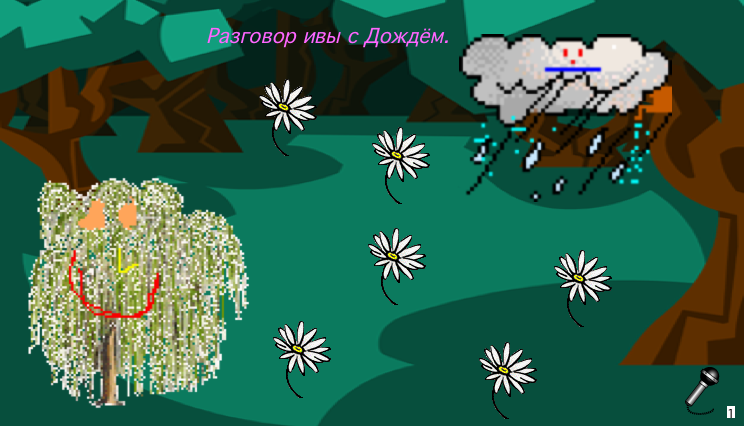 Работа Пети А. и Виталика Б.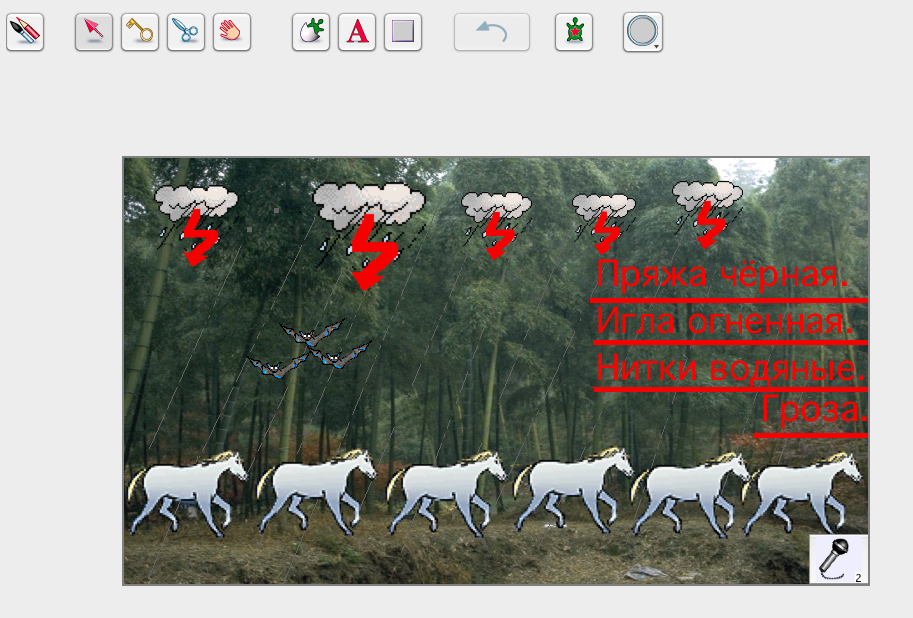 Работа Вадима Н. и Паши Т.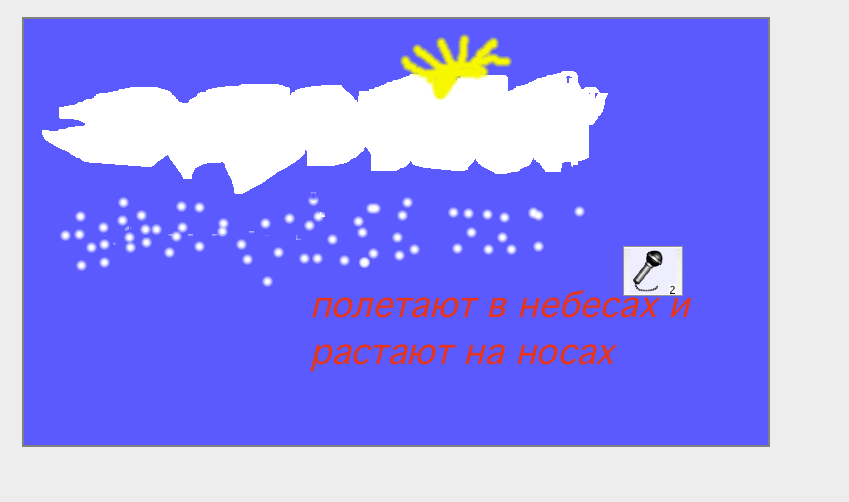 Работа Ильи Б. и Вадима А.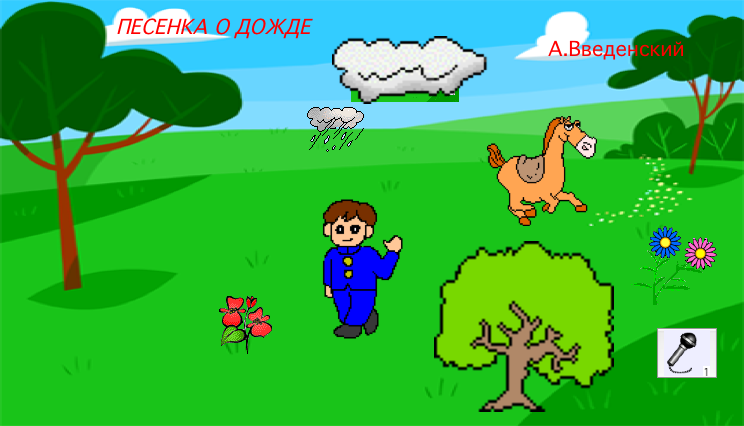 Работа Тимура Ш. и Олега К.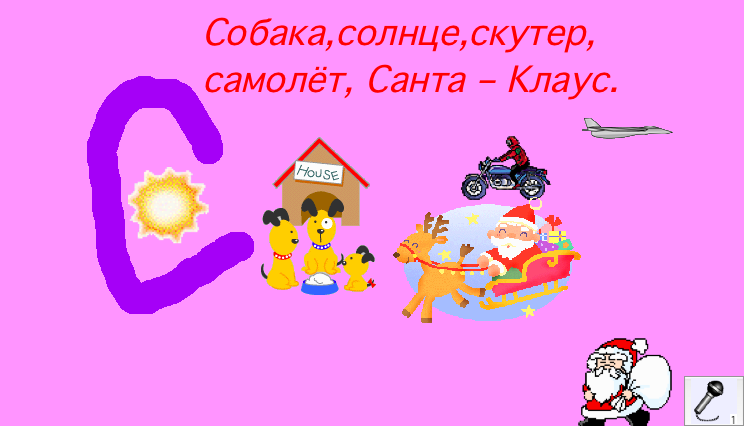 Работа Евы Г. и Насти А.